     БОЙОРОҠ                                                    РАСПОРЯЖЕНИЕ06 декабрь 2019 й.                  № 75                 06 декабря  2019 г.«Об утверждении акта межведомственной комиссии по обследованиюжилого помещения, расположенного по адресу:с.Акбарисово, ул.Братьев Звездиных, д. 84»Рассмотрев представленные материалы межведомственной комиссии о признании жилого дома не пригодным для проживания: 1. Утвердить прилагаемый акт межведомственной комиссии № 6  от 06 декабря 2019 года по обследованию жилого дома, находящегося по адресу: Республика Башкортостан, Шаранский район, с.Акбарисово, ул. Братьев Звездиных, д.84.        Глава сельского поселения:                                                  Р.Г.Ягудин                                  Башкортостан РеспубликаһыныңШаран районымуниципаль районыныңАкбарыс ауыл Советыауыл биләмәһе  башлығыАкбарыс ауылы, Мºктºп урамы, 2тел.(34769) 2-33-87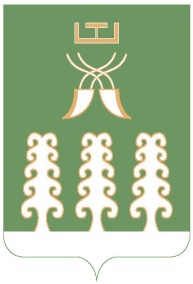 Глава   сельского поселения Акбарисовский сельсоветмуниципального района Шаранский районРеспублики Башкортостанс. Акбарисово, ул. Школьная, 2 тел.(34769) 2-33-87